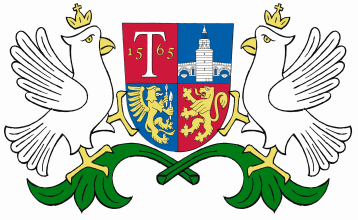 ОБЩИНА     ТРЯВНА    О Б Я В Л Е Н И ЕДО ИЛИАНА ИВАНОВА ХРИСТОВА , СОБСТВЕНИК НА ПОЗЕМЛЕН ИМОТ С ИДЕНТИФИКАТОР 73403.501.676  ПО КАДАСТРАЛНАТА КАРТА НА ГР. ТРЯВНА На основание чл. 129, ал. 2 от ЗУТ и във връзка с §4, ал. 2 от ДР на ЗУТ съобщаваме на заинтересованите, че със заповед № 201/15.04.2019г. на Кмета на Община Трявна е одобрен Подробен устройствен план  /ПУП/ за ЧИ на ЗРП – план за регулация и план за застрояване за част от кв. 71 по плана на гр. Трявна, с цел поставяне на регулационните линии на УПИ ІV-674, УПИ VІ-676 и УПИ VІІ-677 в съответствие с имотните граници на ПИ 73403.501.674, 73403.501.676 и 73403.501.677 по КК на гр. Трявна. Възложител на проекта е Радослав Христов Христов. Заповедта може да бъде оспорена съгласно чл. 215 от ЗУТ в 14-дневен срок от датата на съобщаването и чрез Кмета на Община Трявна пред Административен съд гр. Габрово. 15.05.2019г.гр. Трявна